Фрагмент перспективного планирования по теме самообразования в средней группе за 2014-2015 учебный год. Работа с детьми и родителями.Фрагмент перспективного планирования по теме самообразования в старшей  группе за 2015-2016 учебный год. Работа с детьми и родителями.Предметно – пространственная среда.Центр патриотического воспитания « Моя Родина - Россия»Цель: создание условий, способствующих воспитанию патриотизма у детей, гордости за свой родной край и любви к Родине. 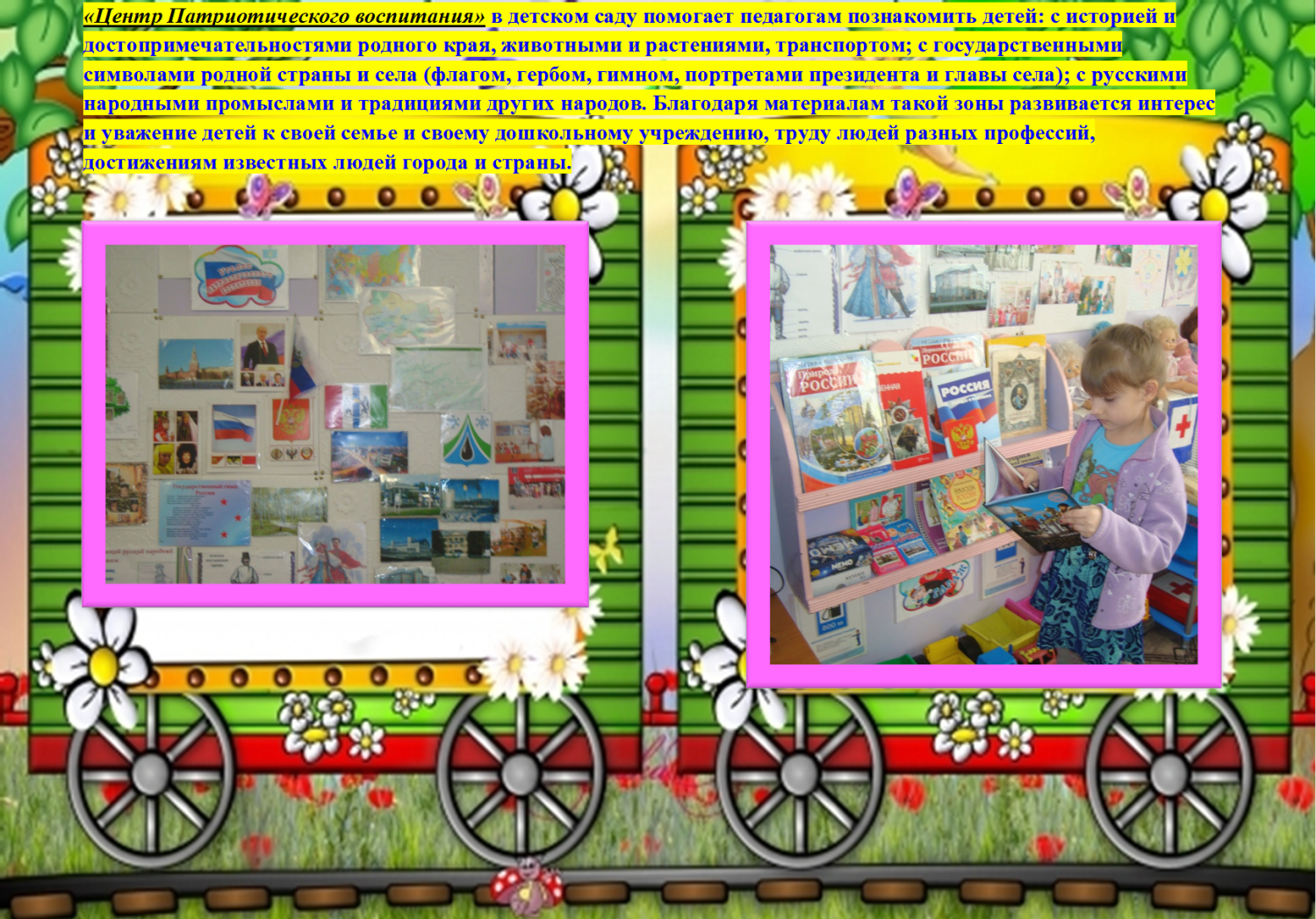 Январь -Беседа «Мое село – Северное».- продолжаем формировать представления о социуме.Февраль -Беседа о российской армии.-Рассмотреть фотографии пап в военной форме, зачитать рассказы о службе пап в армии. - уточнить, кто такие защитники Отечества, познакомить детей с родами войск;- воспитывать чувство гордости.Февраль С родителями- подготовить рассказ о службе папы в армии. Принести фотографии папы или дедушки в военной форме.- уточнить, кто такие защитники Отечества, познакомить детей с родами войск;- воспитывать чувство гордости.Март -Беседа о маме «Моя мама лучше всех на свете».- Нарисовать портреты «Ты самая лучшая».-воспитывать чувство любви и заботы о маме;-Подготовка к празднику «Женский день – 8 марта»Март - С родителями – папка передвижка «Мама самое главное слово на земле».-воспитывать чувство любви и заботы о маме;-Подготовка к празднику «Женский день – 8 марта»ЯнварьЯнварь-Развлечение «Святки».- Проект «Рождественские колядки»-Вызвать интерес  к жизни наших предков и их обычаям, традициям; - познакомить детей с традициями и обычаями Рождественских колядок. ЯнварьЯнварьС родителями- подборка материала к развлечению «Святки»-Вызвать интерес  к жизни наших предков и их обычаям, традициям; - познакомить детей с традициями и обычаями Рождественских колядок. ФевральФевраль-Оформление стенгазеты «Мой папа защитник».-Подготовка к спортивному празднику «День защитника Отечества».-Чтение Б.Житков «Что я видел».С родителями – подборка материала к стенгазете «Мой папа защитник».- воспитывать чувство гордости за своих отцов, знакомство с местами воинской службы.- воспитывать чувство гордости к защитникам Отечества, взаимодействие  с родителями в процессе совместной деятельности в   воспитание патриотических чувств у детей.   -Продолжаем знакомство со столицей нашей Родины.   МартМарт-Беседы  «Лучшая на свете мамочка моя»- Выставка детских работ «Мамина причёска».-Исследовательски-поисковая деятельность «Герб семьи»-развивать речь, умение грамматически правильно, выразительно и связано передавать свои чувства мысли.-Развивать творческие способности детей.- формировать знания о традициях семьи.МартМартС родителями – изобразить  герб семьи.-развивать речь, умение грамматически правильно, выразительно и связано передавать свои чувства мысли.-Развивать творческие способности детей.- формировать знания о традициях семьи.Фрагмент перспективного планирования по теме самообразования в подготовительной  группе за 2015-2016 учебный год. С детьми и родителями. Работа с         Фрагмент перспективного планирования по теме самообразования в подготовительной  группе за 2015-2016 учебный год. С детьми и родителями. Работа с         Фрагмент перспективного планирования по теме самообразования в подготовительной  группе за 2015-2016 учебный год. С детьми и родителями. Работа с         Фрагмент перспективного планирования по теме самообразования в подготовительной  группе за 2015-2016 учебный год. С детьми и родителями. Работа с         Фрагмент перспективного планирования по теме самообразования в подготовительной  группе за 2015-2016 учебный год. С детьми и родителями. Работа с         январьянварьРазвлечения «Колядки»-беседа «Генеалогическое древо».- Повысить эффективность духовно-нравственного воспитания, познакомить детей с традициями и обычаями Рождественских колядок. Продолжать развивать интерес  к жизни наших предков и их обычаям, традициям. -Продолжаем формировать интерес к своей родословнойянварьянварьС родителями – провести исследовательскую деятельность, составить  генеалогическое древо- Повысить эффективность духовно-нравственного воспитания, познакомить детей с традициями и обычаями Рождественских колядок. Продолжать развивать интерес  к жизни наших предков и их обычаям, традициям. -Продолжаем формировать интерес к своей родословнойфевральфевральБеседа   «Главные праздники России».-Беседа «Если в армии только пехота, то…»-Подготовка и проведение праздника «Мой папа самый лучший».- Дидактическое упражнение «Что я знаю о Москве»- Расширять знания о государственных праздниках.- Углублять знания о Российской армии;- воспитывать чувство гордости к защитникам Отечества, взаимодействие  с родителями в процессе совместной деятельности в   воспитание патриотических чувств у детей;- расширяем представления о столице нашей Родины.март-Беседы  «Моя мама – лучшая на свете», «Что умеет моя бабушка?»- Выставка детских работ «Мамин портрет» с мини рассказами о маме.- «К нам гости пришли, дорогие пришли»…-Беседы  «Моя мама – лучшая на свете», «Что умеет моя бабушка?»- Выставка детских работ «Мамин портрет» с мини рассказами о маме.- «К нам гости пришли, дорогие пришли»…-развивать речь, умение грамматически правильно, выразительно и связано передавать свои чувства мысли.-Развивать творческие способности детей.- формировать знания о родословной семьи их традициях; знакомство с  традициями и обычаями чувашской и татарской национальностями. мартС родителями – «Как можно провести выходные с ребенком» - лыжная прогулка.-Пригласить родственников детей для знакомства с традициями и обычаями других национальностей.-Акция «Веселый ветерок»С родителями – «Как можно провести выходные с ребенком» - лыжная прогулка.-Пригласить родственников детей для знакомства с традициями и обычаями других национальностей.-Акция «Веселый ветерок»-развивать речь, умение грамматически правильно, выразительно и связано передавать свои чувства мысли.-Развивать творческие способности детей.- формировать знания о родословной семьи их традициях; знакомство с  традициями и обычаями чувашской и татарской национальностями. 